VSTUPNÍ ČÁSTNázev moduluNávrh ozubeného kolaKód modulu23-m-4/AD99Typ vzděláváníOdborné vzděláváníTyp modulu(odborný) teoreticko–praktickýVyužitelnost vzdělávacího moduluKategorie dosaženého vzděláníL0 (EQF úroveň 4)Skupiny oborů23 - Strojírenství a strojírenská výrobaKomplexní úlohaNávrh ozubeného kola s přímými čelními zubyVýpočet rozměrů ozubeníObory vzdělání - poznámky23-45-L/01 Mechanik seřizovač23-44-L/01 Mechanik strojů a zařízení23-45-M/01 StrojírenstvíDélka modulu (počet hodin)24Poznámka k délce moduluPlatnost modulu od30. 04. 2020Platnost modulu doVstupní předpokladyZákladní znalosti z oblasti Technické mechaniky, Stavby a provozu strojů a Technické dokumentace.JÁDRO MODULUCharakteristika moduluCílem modulu je navrhnout na základě zadaných parametrů soukolí ozubené kolo jednoduchého převodu. Ze zadaných parametrů vypočítat základní rozměry hnaného/hnacího ozubeného kola. Součástí návrhu je vytvoření technické dokumentace pro výrobu.Očekávané výsledky učeníŽák:vybere materiály pro výrobu ozubeného kolanavrhuje technologii výroby ozubených kolaplikuje potřebné výpočty pro návrh ozubeného kolazpracuje konstrukční dokumentaci ozubeného kolaObsah vzdělávání (rozpis učiva)rozdělení materiálů pro výrobu ozubených koltechnologie výroby ozubených kolzákladní pojmy geometrie ozubených kolpřenos sil ozubeným kolemvýpočet moduluvýrobní postupzpracování technické dokumentaceUčební činnosti žáků a strategie výukyTeoretická část:odborný výklad a prezentace na téma:  
	technologie výroby ozubených kolmateriálový sortimentem pro výrobu ozubených kolzákladní pojmy geometrie ozubených koltechnologie a postup výroby ozubeného kolazpracovaná ukázka výpočtu modulu a vypracování technické dokumentace výroby ozubeného kolaPraktická část:žák zvolí vhodný materiál na výrobu ozubeného kola dle zadání úkolužák určí geometrie zvoleného ozubeného kolažák vypočítá modul zubu zvoleného ozubeného kolažák z převodového poměru určí rozměry ozubeného kolažák vypracuje  seminární práce na téma návrh ozubeného kola dle zadaní úkolu Exkurze:exkurze do výrobního podniku Zařazení do učebního plánu, ročník4. ročníkVÝSTUPNÍ ČÁSTZpůsob ověřování dosažených výsledkůPísemné a ústní zkoušení - otázky z oblastí:výběr materiálů pro výrobu ozubeného kolanávrh technologie výroby ozubených kolaplikace potřebných výpočtů pro návrh ozubeného kolaHodnocená seminární úloha:zpracování konstrukční dokumentace ozubeného kola podle zadaných parametrů včetně potřebných výpočtůKritéria hodnoceníÚstní zkoušení  – prověření oborných znalostí z oblasti návrhu ozubených kol, zkoušení se zpětnou vazbouPísemné zkoušení – bodové hodnocení (splněno – více než 40 %)Závěrečná modulová písemná práce – max 100 %, min 40 %Klasifikace převodem z bodového nebo procentuálního hodnocení:90 - 100 %    180 -  89 %     266 -  79 %     340 -  65 %     4  0 -  39 %     5Doporučená literaturaJ. KOVÁŘ – O. BLAŽEK: Konstrukční cvičení – převodovka, SNTL1982R.KŘÍŽ a kol.: Stavba a provoz strojů-sbírka úloh pro 2. a 3. ročník SPŠS, SNTL1981 – 105-122 (Převody)R.KŘÍŽ: Konstrukční cvičení II., SNTL1986, str.96-121(čelní soukolí s přímými a šikmými zuby)R.KŘÍŽ a kol: Konstrukční cvičení III, SNTL1988, str.11-46 (Návrh a konstrukce kuželočelní, šnekové nebo planetové převodovky)Strojírenská příručka-svazek 6R,SCIENTIA pedagogické nakladatelství, str. 123-204 (Ozubené převody)PoznámkyObsahové upřesněníOV RVP - Odborné vzdělávání ve vztahu k RVPMateriál vznikl v rámci projektu Modernizace odborného vzdělávání (MOV), který byl spolufinancován z Evropských strukturálních a investičních fondů a jehož realizaci zajišťoval Národní pedagogický institut České republiky. Autorem materiálu a všech jeho částí, není-li uvedeno jinak, je Zdeněk Kašpar. Creative Commons CC BY SA 4.0 – Uveďte původ – Zachovejte licenci 4.0 Mezinárodní.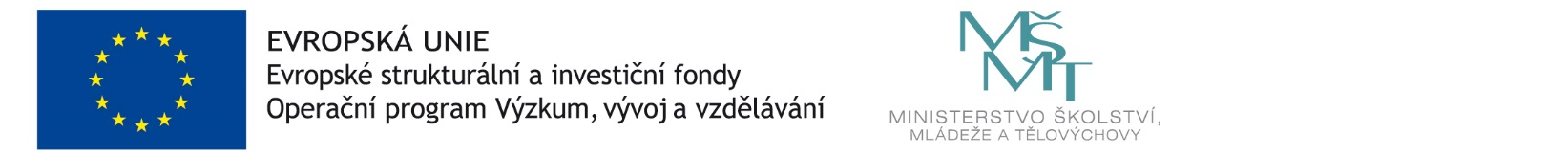 